龙南市统计局政府信息公开申请表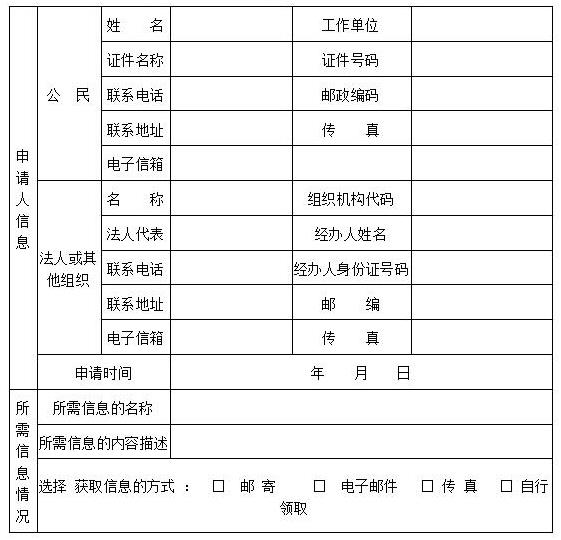 